« Palabras y mundos. Informe sobre las lenguas del mundoNü Shu, palabra de mujer »Aprendizaje lineal y no-lineal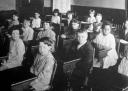 Aprendizaje lineal:
Lo conoces bien: el conocimiento escolar de la lengua predeterminado por un autoridad central y ‘dispensado’ en formato lineal a una audiencia cautiva con el soporte de libros de texto, y prácticas de gestión curricular mecanicistas. El foco es la ‘enseñanza’, no el ‘aprendizaje’, por vía transmisiva de saberes bajo secuencias controladas: todos reciben el mismo contenido bajo un mismo formato. Y la Unidad 2 empieza cuando se ha dado por concluida la Unidad 1.
Aprendizaje no-lineal:
En nuestro desarrollo evolutivo natural el aprendizaje lineal no existe. Adquirimos una lengua, o más de una, por interacción natural en su contexto ambiental, como medio de apropiación cultural. Así funciona nuestro cerebro (desde el impulso del LAD –ingenio de adquisición lingüística) y nos permite, además, la libertad de experimentar (por ensayo y error, por descubrimiento, aprendiendo al hacer y no tanto al decir) de manera ‘individual’ las percepciones sociales y psicológicas vinculadas al desarrollo verbal. Funcionamos en ‘red’ no en ‘línea’. Nuestro entramado de redes neurológicas nos lo permite. Y todo entramado en red combina dos elementos: enlaces y nodos. ¿No es Internet una cierta réplica del funcionamiento de nuestro cerebro?
¿Podemos seguir manteniendo un aprendizaje lineal en la era de Internet y de comunidades de aprendizaje (virtuales, presenciales o semipresenciales)? Nuestro alumnos aprenden idiomas en una sociedad de redes. Vivimos en una sociedad del conocimiento donde éste se construye y se desarrolla mediante competencias de ‘transferencia’ en red. El trabajo en red lo cambia todo, incluso el estilo vivencial de aprender.
¿Sigue teniendo sentido el aprendizaje lineal? Tú dirás… 